CITY OF VALLEY PARK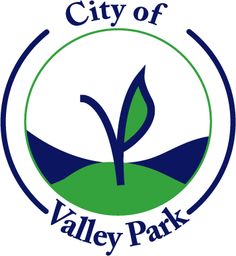 FINANCE, WAYS AND MEANS COMMITTEE MEETING VIA ZOOMAT 6:00 P.M. ON MAY 21, 2020VALLEY PARK CITY HALL, 320 BENTON STREET, VALLEY PARK, MISSOURI 63088**** AGENDA**** PLEDGE OF ALLEGIANCEROLL CALLNEW BUSINESSHealth Insurance RenewalSt. Louis County Police ContractADJOURNMENT